Hanover Public Library 2018 Annual Report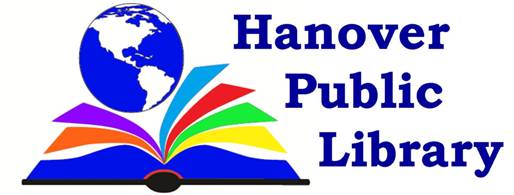 Mission: To be a welcoming upbeat community hub, embracing the quality of life for all, empowering everyone to reach their potential through access to resources and activities for relaxation and lifelong learning.Financial Highlights:Where the Money Came FromTown of Hanover :		$   544,500  Fees & Fundraising :	$     36,078   Reserve Funds :		$              0   Donations & Bequests :	$     15,047  Grants :			$     28,908  Where the Money GoesBuilding lease (to Town): 		$   117,850  Consumables & Admin: 		$   154,511  Service Development: 		$       8,302  Saving/donation to Reserve:	$     26,182Materials & assets:			$     60,737  Direct User Service:		$   262,750  Impact:Comment from a student:  Before, I used the library a lot for the computer and a meeting place. I now use the library twice a week for a school program. We usually use the Knechtel Room which is a nice, serene place to focus on school work and of course the staff is very helpful. A school tutor told us:  This has to be her favourite library of all the ones she travels between. She loves the varied programmes we run, the diversity of people that visit, the "reading" spaces that we have created and the "awesome decoration."Service Highlights:In 2018 at the library...69,988  Items Borrowed   (77,469 in 2017)27,246  Website Views     (25,763 in 2017)5,358   People came to Programmes  (6,201 in 2017)2,815  Library Open Hours   (2,820 in 2017)Social Media Reach  76,140 Facebook, 1,546 Twitter6,745  Online items borrowed  19% Increase - (5,691 in 2017)Funding and Costs:Notes:Fewer grants were available. Local tax funding increased by more than inflation. Wage budget increase because of minimum wage increase was offset due to staff departures. The Art Gala fundraiser raised $8,100; a 77% increase over the 2016 gala.How you can help – Donate!Message from the Library Board:The Hanover Public Library has been in existence in our community since 1906. Over the years, the library has experienced many changes. In fact, there are a lot of new faces on the board for the new term and there is a renewed enthusiasm for the library. The new board especially looks forward to implementing the Strategic Plan that was recently published.	We would like to take this opportunity to thank our many loyal patrons, volunteers and community supporters, as well as our capable staff. The library is a safe place where people can feel comfortable and welcomed each and every day.	In closing, if you do not have a library card in your wallet yet, what are you waiting for? Consider these words by author Libba Bray: “The library card is a passport to wonders and miracles, glimpses into other lives, religions, experiences, the hopes and dreams and strivings of ALL human beings, and it is this passport that opens our eyes and hearts to the world beyond our front doors, that is one of our best hopes against tyranny, xenophobia, hopelessness, despair, anarchy, and ignorance.”2019 Board members: Andrew Edgcumbe,  Steve Fitzsimmons,  Francis-Joseph Gross,  Edwin Haas, Dianne Joyce,  Kathi Maskell,  Susan Sakal, Mike Schierz2018 Board Members:Brenda Booth,  Steve Fitzsimmons, Debera Flynn, Francis-Joseph Gross,  Edwin Haas, Jenn Hillier, Terry Leis, Susan SakalHot Happenings in 2018:New Children’s Librarian, Stephanie PerkinsHanging Basket Sale fundraiser – best ever!New 5-year Strategic Plan First “Grey County Reads” contestLegalizing Cannabis - public info eventCoding 4 Kids summer workshopsAuthor events with Debra Komar & Jennifer RobsonRegular drop-in computer help by William2nd Art Gala fundraiser – a huge success2nd Guest for a night at Hanover RacewayYou can help!   Donate, or leave a bequest to Hanover Public Library. We are a registered charity.20172018ChangeTown grant to supply library services$524,400$544,500+3.8 %Federal and provincial grants$35,546$28,908-18.7 %Library generated fees & fundraising$43,032$51,125+27.2 %Total revenues$602,978$624,532+3.6 %Local tax cost per resident$68.21$70.82+$2.61 / 3.8%